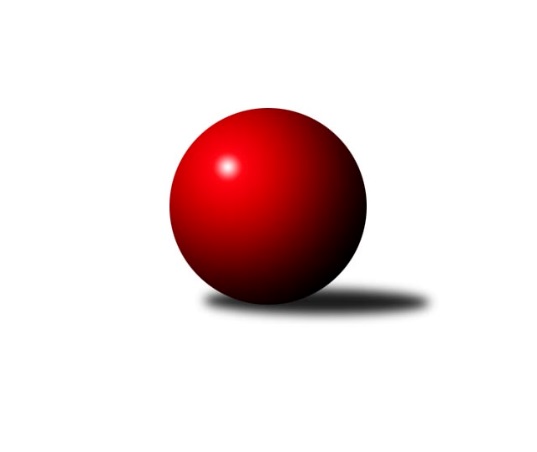 Č.22Ročník 2017/2018	24.5.2024 3.KLM B 2017/2018Statistika 22. kolaTabulka družstev:		družstvo	záp	výh	rem	proh	skore	sety	průměr	body	plné	dorážka	chyby	1.	TJ Lokomotiva Trutnov	22	19	1	2	122.0 : 54.0 	(309.0 : 219.0)	3369	39	2243	1126	19.9	2.	TJ Sokol Tehovec	22	13	2	7	103.5 : 72.5 	(281.0 : 247.0)	3282	28	2188	1094	24.4	3.	SKK Náchod	22	14	0	8	98.5 : 77.5 	(262.5 : 265.5)	3236	28	2165	1071	28.9	4.	Spartak Rokytnice n. J.	22	13	1	8	107.5 : 68.5 	(296.0 : 232.0)	3320	27	2205	1115	26.1	5.	SKK Hořice B	22	13	1	8	92.0 : 84.0 	(270.0 : 258.0)	3261	27	2199	1063	27.1	6.	SK Žižkov Praha	22	12	1	9	95.0 : 81.0 	(277.5 : 250.5)	3253	25	2169	1085	26.3	7.	TJ Sokol Benešov	22	10	3	9	87.0 : 89.0 	(263.0 : 265.0)	3251	23	2185	1066	29	8.	TJ Sparta Kutná Hora	22	8	0	14	73.0 : 103.0 	(244.5 : 283.5)	3127	16	2122	1005	28.9	9.	KK Jiří Poděbrady	22	7	1	14	77.0 : 99.0 	(251.5 : 276.5)	3191	15	2160	1031	29	10.	Sokol Kolín	22	6	2	14	74.5 : 101.5 	(250.0 : 278.0)	3191	14	2157	1034	29.9	11.	SKK Jičín B	22	5	4	13	71.0 : 105.0 	(238.5 : 289.5)	3190	14	2167	1024	36.1	12.	KK Konstruktiva Praha B	22	4	0	18	55.0 : 121.0 	(224.5 : 303.5)	3155	8	2151	1004	38Tabulka doma:		družstvo	záp	výh	rem	proh	skore	sety	průměr	body	maximum	minimum	1.	TJ Lokomotiva Trutnov	11	9	1	1	57.5 : 30.5 	(148.0 : 116.0)	3335	19	3447	3260	2.	SKK Náchod	11	9	0	2	60.5 : 27.5 	(139.5 : 124.5)	3295	18	3389	3138	3.	TJ Sokol Tehovec	11	8	1	2	55.5 : 32.5 	(145.5 : 118.5)	3257	17	3350	3121	4.	Spartak Rokytnice n. J.	11	8	0	3	58.5 : 29.5 	(152.5 : 111.5)	3249	16	3344	3120	5.	SK Žižkov Praha	11	7	1	3	50.0 : 38.0 	(142.0 : 122.0)	3282	15	3408	3207	6.	TJ Sokol Benešov	11	6	2	3	50.0 : 38.0 	(142.5 : 121.5)	3246	14	3345	3179	7.	SKK Hořice B	11	7	0	4	47.5 : 40.5 	(138.0 : 126.0)	3318	14	3384	3232	8.	TJ Sparta Kutná Hora	11	5	0	6	42.0 : 46.0 	(130.5 : 133.5)	3303	10	3426	3213	9.	SKK Jičín B	11	4	2	5	42.0 : 46.0 	(125.0 : 139.0)	3294	10	3448	3217	10.	KK Jiří Poděbrady	11	4	0	7	40.0 : 48.0 	(126.0 : 138.0)	3196	8	3258	3115	11.	KK Konstruktiva Praha B	11	4	0	7	35.0 : 53.0 	(120.0 : 144.0)	3146	8	3257	3030	12.	Sokol Kolín	11	3	1	7	39.0 : 49.0 	(134.0 : 130.0)	3278	7	3387	3131Tabulka venku:		družstvo	záp	výh	rem	proh	skore	sety	průměr	body	maximum	minimum	1.	TJ Lokomotiva Trutnov	11	10	0	1	64.5 : 23.5 	(161.0 : 103.0)	3373	20	3473	3225	2.	SKK Hořice B	11	6	1	4	44.5 : 43.5 	(132.0 : 132.0)	3255	13	3382	3141	3.	Spartak Rokytnice n. J.	11	5	1	5	49.0 : 39.0 	(143.5 : 120.5)	3328	11	3447	3239	4.	TJ Sokol Tehovec	11	5	1	5	48.0 : 40.0 	(135.5 : 128.5)	3292	11	3522	3162	5.	SK Žižkov Praha	11	5	0	6	45.0 : 43.0 	(135.5 : 128.5)	3250	10	3417	3130	6.	SKK Náchod	11	5	0	6	38.0 : 50.0 	(123.0 : 141.0)	3229	10	3317	3093	7.	TJ Sokol Benešov	11	4	1	6	37.0 : 51.0 	(120.5 : 143.5)	3251	9	3438	3063	8.	KK Jiří Poděbrady	11	3	1	7	37.0 : 51.0 	(125.5 : 138.5)	3194	7	3385	2997	9.	Sokol Kolín	11	3	1	7	35.5 : 52.5 	(116.0 : 148.0)	3195	7	3323	3018	10.	TJ Sparta Kutná Hora	11	3	0	8	31.0 : 57.0 	(114.0 : 150.0)	3130	6	3338	2771	11.	SKK Jičín B	11	1	2	8	29.0 : 59.0 	(113.5 : 150.5)	3179	4	3299	3019	12.	KK Konstruktiva Praha B	11	0	0	11	20.0 : 68.0 	(104.5 : 159.5)	3156	0	3275	2934Tabulka podzimní části:		družstvo	záp	výh	rem	proh	skore	sety	průměr	body	doma	venku	1.	TJ Lokomotiva Trutnov	11	9	1	1	59.5 : 28.5 	(148.5 : 115.5)	3384	19 	4 	1 	1 	5 	0 	0	2.	SKK Náchod	11	8	0	3	53.5 : 34.5 	(136.0 : 128.0)	3236	16 	5 	0 	1 	3 	0 	2	3.	SKK Hořice B	11	7	1	3	49.5 : 38.5 	(139.0 : 125.0)	3264	15 	3 	0 	2 	4 	1 	1	4.	Spartak Rokytnice n. J.	11	7	0	4	58.0 : 30.0 	(149.5 : 114.5)	3335	14 	3 	0 	2 	4 	0 	2	5.	TJ Sokol Tehovec	11	5	1	5	46.5 : 41.5 	(136.0 : 128.0)	3299	11 	3 	0 	2 	2 	1 	3	6.	SK Žižkov Praha	11	5	0	6	45.0 : 43.0 	(139.5 : 124.5)	3266	10 	3 	0 	2 	2 	0 	4	7.	KK Jiří Poděbrady	11	5	0	6	43.5 : 44.5 	(131.0 : 133.0)	3279	10 	2 	0 	4 	3 	0 	2	8.	TJ Sparta Kutná Hora	11	5	0	6	38.5 : 49.5 	(121.5 : 142.5)	3158	10 	3 	0 	3 	2 	0 	3	9.	TJ Sokol Benešov	11	5	0	6	37.0 : 51.0 	(120.0 : 144.0)	3255	10 	1 	0 	1 	4 	0 	5	10.	SKK Jičín B	11	3	1	7	34.0 : 54.0 	(122.0 : 142.0)	3161	7 	2 	1 	4 	1 	0 	3	11.	Sokol Kolín	11	3	0	8	35.0 : 53.0 	(127.0 : 137.0)	3192	6 	2 	0 	4 	1 	0 	4	12.	KK Konstruktiva Praha B	11	2	0	9	28.0 : 60.0 	(114.0 : 150.0)	3174	4 	2 	0 	5 	0 	0 	4Tabulka jarní části:		družstvo	záp	výh	rem	proh	skore	sety	průměr	body	doma	venku	1.	TJ Lokomotiva Trutnov	11	10	0	1	62.5 : 25.5 	(160.5 : 103.5)	3345	20 	5 	0 	0 	5 	0 	1 	2.	TJ Sokol Tehovec	11	8	1	2	57.0 : 31.0 	(145.0 : 119.0)	3275	17 	5 	1 	0 	3 	0 	2 	3.	SK Žižkov Praha	11	7	1	3	50.0 : 38.0 	(138.0 : 126.0)	3249	15 	4 	1 	1 	3 	0 	2 	4.	TJ Sokol Benešov	11	5	3	3	50.0 : 38.0 	(143.0 : 121.0)	3241	13 	5 	2 	2 	0 	1 	1 	5.	Spartak Rokytnice n. J.	11	6	1	4	49.5 : 38.5 	(146.5 : 117.5)	3303	13 	5 	0 	1 	1 	1 	3 	6.	SKK Náchod	11	6	0	5	45.0 : 43.0 	(126.5 : 137.5)	3240	12 	4 	0 	1 	2 	0 	4 	7.	SKK Hořice B	11	6	0	5	42.5 : 45.5 	(131.0 : 133.0)	3278	12 	4 	0 	2 	2 	0 	3 	8.	Sokol Kolín	11	3	2	6	39.5 : 48.5 	(123.0 : 141.0)	3207	8 	1 	1 	3 	2 	1 	3 	9.	SKK Jičín B	11	2	3	6	37.0 : 51.0 	(116.5 : 147.5)	3231	7 	2 	1 	1 	0 	2 	5 	10.	TJ Sparta Kutná Hora	11	3	0	8	34.5 : 53.5 	(123.0 : 141.0)	3135	6 	2 	0 	3 	1 	0 	5 	11.	KK Jiří Poděbrady	11	2	1	8	33.5 : 54.5 	(120.5 : 143.5)	3142	5 	2 	0 	3 	0 	1 	5 	12.	KK Konstruktiva Praha B	11	2	0	9	27.0 : 61.0 	(110.5 : 153.5)	3148	4 	2 	0 	2 	0 	0 	7 Zisk bodů pro družstvo:		jméno hráče	družstvo	body	zápasy	v %	dílčí body	sety	v %	1.	Roman Straka 	TJ Lokomotiva Trutnov  	19	/	22	(86%)	61	/	88	(69%)	2.	Michal Jirouš 	Spartak Rokytnice n. J.  	17	/	19	(89%)	61.5	/	76	(81%)	3.	Josef Kašpar 	SK Žižkov Praha 	17	/	20	(85%)	56	/	80	(70%)	4.	Petr Mařas 	Spartak Rokytnice n. J.  	16	/	21	(76%)	57	/	84	(68%)	5.	Jiří Němec 	Sokol Kolín  	15	/	21	(71%)	52.5	/	84	(63%)	6.	Jan Adamů 	SKK Náchod 	15	/	22	(68%)	49.5	/	88	(56%)	7.	Tomáš Čožík 	TJ Sokol Tehovec  	14.5	/	19	(76%)	50	/	76	(66%)	8.	Jakub Šmidlík 	TJ Sokol Tehovec  	14	/	18	(78%)	45	/	72	(63%)	9.	Martin Bartoníček 	SKK Hořice B 	14	/	21	(67%)	52.5	/	84	(63%)	10.	Václav Kňap 	KK Jiří Poděbrady 	14	/	21	(67%)	47.5	/	84	(57%)	11.	Jaroslav Procházka 	TJ Sokol Tehovec  	14	/	22	(64%)	50.5	/	88	(57%)	12.	Aleš Tichý 	SKK Náchod 	13.5	/	22	(61%)	49.5	/	88	(56%)	13.	František Rusín 	SK Žižkov Praha 	13	/	20	(65%)	51.5	/	80	(64%)	14.	Radek Košťál 	SKK Hořice B 	13	/	20	(65%)	44	/	80	(55%)	15.	Tomáš Svoboda 	TJ Sokol Benešov  	13	/	21	(62%)	43.5	/	84	(52%)	16.	Miloslav Vik 	Sokol Kolín  	12.5	/	22	(57%)	45.5	/	88	(52%)	17.	Petr Holý 	TJ Lokomotiva Trutnov  	12	/	16	(75%)	43	/	64	(67%)	18.	Ivan Januš 	TJ Sokol Benešov  	12	/	19	(63%)	45.5	/	76	(60%)	19.	Tomáš Pavlata 	SKK Jičín B 	12	/	19	(63%)	40.5	/	76	(53%)	20.	Lukáš Kočí 	TJ Sokol Benešov  	12	/	20	(60%)	46.5	/	80	(58%)	21.	Petr Kolář 	SKK Jičín B 	12	/	21	(57%)	40	/	84	(48%)	22.	Vladimír Holý 	TJ Sparta Kutná Hora 	12	/	22	(55%)	47	/	88	(53%)	23.	Jaroslav Franěk 	TJ Sokol Benešov  	11.5	/	20	(58%)	41	/	80	(51%)	24.	Slavomír Trepera 	Spartak Rokytnice n. J.  	11	/	16	(69%)	38.5	/	64	(60%)	25.	Marek Plšek 	TJ Lokomotiva Trutnov  	11	/	18	(61%)	40	/	72	(56%)	26.	Marek Žoudlík 	TJ Lokomotiva Trutnov  	11	/	19	(58%)	46	/	76	(61%)	27.	Kamil Fiebinger 	TJ Lokomotiva Trutnov  	11	/	19	(58%)	45	/	76	(59%)	28.	Jiří Šťastný 	TJ Sokol Tehovec  	11	/	19	(58%)	42	/	76	(55%)	29.	Jan Pelák 	Sokol Kolín  	11	/	20	(55%)	43.5	/	80	(54%)	30.	Martin Beran 	SK Žižkov Praha 	11	/	22	(50%)	45.5	/	88	(52%)	31.	Lukáš Štich 	KK Jiří Poděbrady 	11	/	22	(50%)	42	/	88	(48%)	32.	Tomáš Majer 	SKK Náchod 	10.5	/	19	(55%)	42	/	76	(55%)	33.	Jiří Barbora 	TJ Sparta Kutná Hora 	10	/	16	(63%)	36	/	64	(56%)	34.	Martin Kováčik 	SKK Náchod 	10	/	16	(63%)	30.5	/	64	(48%)	35.	Petr Vokáč 	SKK Hořice B 	10	/	17	(59%)	39.5	/	68	(58%)	36.	Václav Posejpal 	KK Konstruktiva Praha B 	10	/	20	(50%)	43.5	/	80	(54%)	37.	Jiří Zetek 	SK Žižkov Praha 	10	/	20	(50%)	43	/	80	(54%)	38.	Dušan Hrčkulák 	TJ Sparta Kutná Hora 	10	/	20	(50%)	41.5	/	80	(52%)	39.	Ivan Vondráček 	SKK Hořice B 	9.5	/	20	(48%)	41	/	80	(51%)	40.	Tomáš Adamů 	SKK Náchod 	9.5	/	20	(48%)	35.5	/	80	(44%)	41.	Vladimír Pavlata 	SKK Jičín B 	9	/	20	(45%)	36	/	80	(45%)	42.	Vladimír Řehák 	SKK Jičín B 	9	/	21	(43%)	40.5	/	84	(48%)	43.	Arnošt Nedbal 	KK Konstruktiva Praha B 	9	/	22	(41%)	36.5	/	88	(41%)	44.	Miroslav Nálevka 	SKK Hořice B 	8	/	15	(53%)	29.5	/	60	(49%)	45.	Zdeněk st. Novotný st.	Spartak Rokytnice n. J.  	8	/	18	(44%)	34	/	72	(47%)	46.	Michal Hrčkulák 	TJ Sparta Kutná Hora 	8	/	19	(42%)	32	/	76	(42%)	47.	Jakub Hlava 	KK Konstruktiva Praha B 	8	/	20	(40%)	40	/	80	(50%)	48.	Miroslav Šostý 	TJ Sokol Benešov  	8	/	20	(40%)	37.5	/	80	(47%)	49.	Stanislav Vesecký 	KK Konstruktiva Praha B 	8	/	22	(36%)	40.5	/	88	(46%)	50.	Milan Valášek 	Spartak Rokytnice n. J.  	7.5	/	17	(44%)	31	/	68	(46%)	51.	Petr Seidl 	TJ Sokol Tehovec  	7	/	13	(54%)	27	/	52	(52%)	52.	Petr Veverka 	SK Žižkov Praha 	7	/	15	(47%)	29.5	/	60	(49%)	53.	Antonín Hejzlar 	SKK Náchod 	7	/	19	(37%)	33	/	76	(43%)	54.	David Ryzák 	TJ Lokomotiva Trutnov  	6.5	/	14	(46%)	29	/	56	(52%)	55.	Štěpán Kvapil 	Spartak Rokytnice n. J.  	6.5	/	14	(46%)	28.5	/	56	(51%)	56.	Vít Jírovec 	KK Jiří Poděbrady 	6	/	10	(60%)	21.5	/	40	(54%)	57.	Leoš Vobořil 	TJ Sparta Kutná Hora 	6	/	11	(55%)	26.5	/	44	(60%)	58.	Michal Vlček 	TJ Lokomotiva Trutnov  	6	/	11	(55%)	22.5	/	44	(51%)	59.	Ondřej Šustr 	KK Jiří Poděbrady 	6	/	12	(50%)	24	/	48	(50%)	60.	Stanislav Schuh 	SK Žižkov Praha 	6	/	13	(46%)	22.5	/	52	(43%)	61.	Miloš Holý 	KK Jiří Poděbrady 	6	/	14	(43%)	28	/	56	(50%)	62.	Agaton Plaňanský ml.	TJ Sparta Kutná Hora 	6	/	17	(35%)	29	/	68	(43%)	63.	Ondřej Černý 	SKK Hořice B 	5.5	/	11	(50%)	24.5	/	44	(56%)	64.	Petr Janouch 	Spartak Rokytnice n. J.  	5	/	8	(63%)	14	/	32	(44%)	65.	Ladislav Nožička 	KK Jiří Poděbrady 	5	/	10	(50%)	22	/	40	(55%)	66.	Jindřich Lauer 	Sokol Kolín  	5	/	12	(42%)	21	/	48	(44%)	67.	Svatopluk Čech 	KK Jiří Poděbrady 	5	/	12	(42%)	20.5	/	48	(43%)	68.	Vojtěch Zelenka 	Sokol Kolín  	5	/	13	(38%)	23	/	52	(44%)	69.	Luboš Kocmich 	SK Žižkov Praha 	5	/	14	(36%)	22.5	/	56	(40%)	70.	Ondřej Fikar 	SKK Hořice B 	5	/	14	(36%)	20.5	/	56	(37%)	71.	Lukáš Holosko 	Sokol Kolín  	5	/	19	(26%)	27.5	/	76	(36%)	72.	Roman Bureš 	SKK Jičín B 	4	/	4	(100%)	11.5	/	16	(72%)	73.	Petr Šmidlík 	TJ Sokol Tehovec  	4	/	7	(57%)	14	/	28	(50%)	74.	Miroslav Kužel 	TJ Lokomotiva Trutnov  	4	/	7	(57%)	13.5	/	28	(48%)	75.	Jiří st. Miláček 	KK Jiří Poděbrady 	4	/	7	(57%)	13	/	28	(46%)	76.	Vladimír Matějka 	TJ Sokol Tehovec  	4	/	9	(44%)	15.5	/	36	(43%)	77.	Jaroslav Kříž 	SKK Jičín B 	4	/	11	(36%)	20	/	44	(45%)	78.	Petr Červ 	TJ Sokol Benešov  	4	/	16	(25%)	24.5	/	64	(38%)	79.	Miroslav Šnejdar st.	KK Konstruktiva Praha B 	4	/	19	(21%)	28	/	76	(37%)	80.	Jiří Tichý 	Sokol Kolín  	3.5	/	11	(32%)	18	/	44	(41%)	81.	Jiří ml. Miláček 	KK Jiří Poděbrady 	3.5	/	14	(25%)	22	/	56	(39%)	82.	Petr Tepličanec 	KK Konstruktiva Praha B 	3	/	4	(75%)	10.5	/	16	(66%)	83.	Pavel Kaan 	SKK Jičín B 	3	/	5	(60%)	12.5	/	20	(63%)	84.	David Stára 	SKK Náchod 	3	/	5	(60%)	11	/	20	(55%)	85.	Martin Hrouda 	TJ Sokol Tehovec  	3	/	5	(60%)	10.5	/	20	(53%)	86.	Petr Dus 	TJ Sparta Kutná Hora 	3	/	12	(25%)	19.5	/	48	(41%)	87.	Jaroslav Kazda 	KK Jiří Poděbrady 	2	/	2	(100%)	4	/	8	(50%)	88.	Samuel Fujko 	KK Konstruktiva Praha B 	2	/	5	(40%)	6	/	20	(30%)	89.	Filip Januš 	TJ Sokol Benešov  	2	/	6	(33%)	7.5	/	24	(31%)	90.	Dalibor Mierva 	Sokol Kolín  	2	/	7	(29%)	11	/	28	(39%)	91.	František Černý 	SKK Jičín B 	2	/	7	(29%)	9	/	28	(32%)	92.	Martin Bílek 	TJ Sokol Tehovec  	2	/	8	(25%)	10.5	/	32	(33%)	93.	Jan Mařas 	Spartak Rokytnice n. J.  	2	/	9	(22%)	13.5	/	36	(38%)	94.	Jiří Makovička 	KK Konstruktiva Praha B 	2	/	10	(20%)	13	/	40	(33%)	95.	Martin Mazáček 	SKK Jičín B 	2	/	15	(13%)	20.5	/	60	(34%)	96.	Petr Brabenec 	TJ Sokol Benešov  	1	/	1	(100%)	4	/	4	(100%)	97.	Miloš Veigl 	TJ Lokomotiva Trutnov  	1	/	1	(100%)	4	/	4	(100%)	98.	Jan Volhejn 	TJ Sokol Tehovec  	1	/	1	(100%)	3	/	4	(75%)	99.	Bohumil Kuřina 	Spartak Rokytnice n. J.  	1	/	1	(100%)	2	/	4	(50%)	100.	František Hejna 	SKK Náchod 	1	/	1	(100%)	2	/	4	(50%)	101.	Tomáš Jelínek 	TJ Sparta Kutná Hora 	1	/	2	(50%)	4	/	8	(50%)	102.	Karel Košťál 	SKK Hořice B 	1	/	3	(33%)	6	/	12	(50%)	103.	Bohumír Musil 	KK Konstruktiva Praha B 	1	/	4	(25%)	3	/	16	(19%)	104.	Josef Mikoláš 	Sokol Kolín  	0.5	/	1	(50%)	2	/	4	(50%)	105.	Jan Volf 	Spartak Rokytnice n. J.  	0.5	/	1	(50%)	2	/	4	(50%)	106.	Jiří Franěk 	TJ Sokol Benešov  	0.5	/	2	(25%)	3.5	/	8	(44%)	107.	Jaroslav ml. Pleticha ml.	KK Konstruktiva Praha B 	0	/	1	(0%)	2	/	4	(50%)	108.	Daniel Majer 	SKK Náchod 	0	/	1	(0%)	2	/	4	(50%)	109.	Karel Hybš 	KK Konstruktiva Praha B 	0	/	1	(0%)	1	/	4	(25%)	110.	Jiří Čapek 	SKK Jičín B 	0	/	1	(0%)	1	/	4	(25%)	111.	Martin Zvoníček 	SKK Hořice B 	0	/	1	(0%)	1	/	4	(25%)	112.	Zdeněk ml. Novotný ml.	Spartak Rokytnice n. J.  	0	/	1	(0%)	1	/	4	(25%)	113.	Michal Vyskočil 	TJ Sokol Benešov  	0	/	1	(0%)	1	/	4	(25%)	114.	Agaton Plaňanský st.	SKK Jičín B 	0	/	1	(0%)	1	/	4	(25%)	115.	Tomáš Vavřinec 	TJ Sokol Tehovec  	0	/	1	(0%)	1	/	4	(25%)	116.	Jaroslav Zahrádka 	KK Konstruktiva Praha B 	0	/	1	(0%)	0.5	/	4	(13%)	117.	Zdeněk Babka 	TJ Lokomotiva Trutnov  	0	/	1	(0%)	0	/	4	(0%)	118.	Jiří Čihák 	KK Konstruktiva Praha B 	0	/	1	(0%)	0	/	4	(0%)	119.	Jan Barchánek 	KK Konstruktiva Praha B 	0	/	1	(0%)	0	/	4	(0%)	120.	Jakub Vaněk 	TJ Sparta Kutná Hora 	0	/	1	(0%)	0	/	4	(0%)	121.	Zbyněk David 	KK Jiří Poděbrady 	0	/	1	(0%)	0	/	4	(0%)	122.	Jiří Kapucián 	SKK Jičín B 	0	/	1	(0%)	0	/	4	(0%)	123.	Jakub Stejskal 	Spartak Rokytnice n. J.  	0	/	1	(0%)	0	/	4	(0%)	124.	Miloš Voleský 	SKK Náchod 	0	/	3	(0%)	4	/	12	(33%)	125.	Jaroslav Čermák 	TJ Sparta Kutná Hora 	0	/	3	(0%)	3	/	12	(25%)	126.	Ladislav Hetcl st.	Sokol Kolín  	0	/	4	(0%)	2	/	16	(13%)Průměry na kuželnách:		kuželna	průměr	plné	dorážka	chyby	výkon na hráče	1.	SKK Hořice, 1-4	3310	2220	1090	25.4	(551.7)	2.	SKK Jičín, 1-2	3299	2215	1083	33.2	(549.9)	3.	TJ Sparta Kutná Hora, 1-4	3295	2207	1088	27.2	(549.3)	4.	Trutnov, 1-4	3291	2183	1108	24.7	(548.6)	5.	SKK Nachod, 1-4	3265	2189	1075	29.7	(544.2)	6.	KK Slavia Praha, 1-4	3249	2186	1063	28.9	(541.7)	7.	Poděbrady, 1-4	3225	2160	1064	25.6	(537.6)	8.	Benešov, 1-4	3221	2172	1048	31.0	(536.8)	9.	Vrchlabí, 1-4	3178	2143	1035	30.8	(529.7)	10.	KK Konstruktiva Praha, 2-5	3171	2160	1010	34.3	(528.6)Nejlepší výkony na kuželnách:SKK Hořice, 1-4TJ Lokomotiva Trutnov 	3439	19. kolo	Michal Jirouš 	Spartak Rokytnice n. J. 	643	13. koloTJ Sokol Benešov 	3438	4. kolo	Petr Holý 	TJ Lokomotiva Trutnov 	625	19. koloTJ Sokol Tehovec 	3424	15. kolo	Martin Bartoníček 	SKK Hořice B	617	13. koloSKK Hořice B	3384	13. kolo	Václav Kňap 	KK Jiří Poděbrady	616	8. koloSpartak Rokytnice n. J. 	3357	13. kolo	Ondřej Černý 	SKK Hořice B	614	15. koloSKK Hořice B	3357	11. kolo	Ivan Vondráček 	SKK Hořice B	606	11. koloSKK Hořice B	3337	19. kolo	Jaroslav Procházka 	TJ Sokol Tehovec 	606	15. koloSKK Hořice B	3337	15. kolo	Ivan Januš 	TJ Sokol Benešov 	604	4. koloSKK Hořice B	3331	21. kolo	Martin Bartoníček 	SKK Hořice B	604	6. koloSKK Hořice B	3328	4. kolo	Ivan Vondráček 	SKK Hořice B	604	8. koloSKK Jičín, 1-2TJ Lokomotiva Trutnov 	3473	4. kolo	Michal Jirouš 	Spartak Rokytnice n. J. 	649	6. koloSKK Jičín B	3448	6. kolo	Roman Straka 	TJ Lokomotiva Trutnov 	621	4. koloSK Žižkov Praha	3417	15. kolo	David Stára 	SKK Náchod	620	22. koloSpartak Rokytnice n. J. 	3401	6. kolo	Radek Košťál 	SKK Hořice B	619	9. koloSKK Hořice B	3382	9. kolo	Tomáš Pavlata 	SKK Jičín B	611	6. koloSKK Jičín B	3352	22. kolo	Tomáš Čožík 	TJ Sokol Tehovec 	604	10. koloTJ Sokol Benešov 	3346	1. kolo	František Rusín 	SK Žižkov Praha	603	15. koloSKK Náchod	3317	22. kolo	Petr Holý 	TJ Lokomotiva Trutnov 	603	4. koloSokol Kolín 	3310	2. kolo	Vladimír Řehák 	SKK Jičín B	601	6. koloTJ Sokol Tehovec 	3308	10. kolo	Jiří Němec 	Sokol Kolín 	596	2. koloTJ Sparta Kutná Hora, 1-4TJ Sokol Tehovec 	3522	7. kolo	Michal Jirouš 	Spartak Rokytnice n. J. 	650	8. koloSpartak Rokytnice n. J. 	3447	8. kolo	Jan Pelák 	Sokol Kolín 	613	11. koloTJ Sparta Kutná Hora	3426	6. kolo	Jiří Němec 	Sokol Kolín 	613	8. koloTJ Lokomotiva Trutnov 	3409	12. kolo	Tomáš Čožík 	TJ Sokol Tehovec 	610	7. koloSpartak Rokytnice n. J. 	3408	21. kolo	Michal Jirouš 	Spartak Rokytnice n. J. 	604	21. koloSK Žižkov Praha	3408	4. kolo	Vojtěch Zelenka 	Sokol Kolín 	603	21. koloSokol Kolín 	3387	8. kolo	Jaroslav Procházka 	TJ Sokol Tehovec 	601	7. koloTJ Sparta Kutná Hora	3359	13. kolo	Jiří Němec 	Sokol Kolín 	601	3. koloSokol Kolín 	3359	11. kolo	Petr Holý 	TJ Lokomotiva Trutnov 	597	12. koloTJ Lokomotiva Trutnov 	3355	17. kolo	Jiří Němec 	Sokol Kolín 	596	21. koloTrutnov, 1-4TJ Lokomotiva Trutnov 	3447	20. kolo	Marek Žoudlík 	TJ Lokomotiva Trutnov 	628	20. koloTJ Lokomotiva Trutnov 	3430	9. kolo	Tomáš Pavlata 	SKK Jičín B	619	16. koloKK Jiří Poděbrady	3385	3. kolo	Roman Straka 	TJ Lokomotiva Trutnov 	606	22. koloTJ Lokomotiva Trutnov 	3371	10. kolo	Roman Straka 	TJ Lokomotiva Trutnov 	605	16. koloTJ Lokomotiva Trutnov 	3364	16. kolo	Marek Žoudlík 	TJ Lokomotiva Trutnov 	604	16. koloTJ Lokomotiva Trutnov 	3344	18. kolo	Marek Plšek 	TJ Lokomotiva Trutnov 	599	10. koloTJ Lokomotiva Trutnov 	3303	2. kolo	Tomáš Čožík 	TJ Sokol Tehovec 	598	9. koloTJ Lokomotiva Trutnov 	3301	5. kolo	Marek Plšek 	TJ Lokomotiva Trutnov 	596	18. koloTJ Lokomotiva Trutnov 	3294	13. kolo	Roman Straka 	TJ Lokomotiva Trutnov 	596	2. koloTJ Lokomotiva Trutnov 	3290	3. kolo	Marek Žoudlík 	TJ Lokomotiva Trutnov 	595	9. koloSKK Nachod, 1-4TJ Lokomotiva Trutnov 	3399	8. kolo	Michal Jirouš 	Spartak Rokytnice n. J. 	621	15. koloSKK Náchod	3389	4. kolo	Roman Straka 	TJ Lokomotiva Trutnov 	609	8. koloSKK Náchod	3387	12. kolo	Josef Kašpar 	SK Žižkov Praha	605	19. koloSKK Náchod	3381	14. kolo	Jan Adamů 	SKK Náchod	604	12. koloSK Žižkov Praha	3348	19. kolo	Aleš Tichý 	SKK Náchod	602	8. koloTJ Sokol Tehovec 	3332	4. kolo	Tomáš Majer 	SKK Náchod	601	14. koloSKK Náchod	3308	8. kolo	Ondřej Černý 	SKK Hořice B	601	14. koloSKK Náchod	3306	19. kolo	Jan Adamů 	SKK Náchod	601	19. koloSKK Náchod	3305	5. kolo	Antonín Hejzlar 	SKK Náchod	595	4. koloSKK Náchod	3296	15. kolo	Jan Adamů 	SKK Náchod	589	5. koloKK Slavia Praha, 1-4Spartak Rokytnice n. J. 	3416	10. kolo	František Rusín 	SK Žižkov Praha	638	16. koloSK Žižkov Praha	3408	3. kolo	Roman Straka 	TJ Lokomotiva Trutnov 	617	1. koloSK Žižkov Praha	3391	7. kolo	Martin Beran 	SK Žižkov Praha	611	3. koloTJ Lokomotiva Trutnov 	3352	1. kolo	František Rusín 	SK Žižkov Praha	607	7. koloSK Žižkov Praha	3301	1. kolo	Michal Jirouš 	Spartak Rokytnice n. J. 	604	10. koloSK Žižkov Praha	3294	16. kolo	František Rusín 	SK Žižkov Praha	597	1. koloSK Žižkov Praha	3279	5. kolo	Václav Kňap 	KK Jiří Poděbrady	597	14. koloSK Žižkov Praha	3263	21. kolo	Jiří Zetek 	SK Žižkov Praha	590	3. koloTJ Sokol Benešov 	3248	21. kolo	Josef Kašpar 	SK Žižkov Praha	586	7. koloSK Žižkov Praha	3248	14. kolo	František Rusín 	SK Žižkov Praha	584	22. koloPoděbrady, 1-4TJ Sokol Tehovec 	3367	22. kolo	Jaroslav Procházka 	TJ Sokol Tehovec 	624	22. koloTJ Sokol Tehovec 	3350	21. kolo	Michal Jirouš 	Spartak Rokytnice n. J. 	616	4. koloTJ Sokol Tehovec 	3346	17. kolo	Michal Jirouš 	Spartak Rokytnice n. J. 	601	17. koloSKK Hořice B	3325	3. kolo	Jaroslav Procházka 	TJ Sokol Tehovec 	593	17. koloSpartak Rokytnice n. J. 	3312	4. kolo	Jaroslav Procházka 	TJ Sokol Tehovec 	593	3. koloTJ Sokol Tehovec 	3300	6. kolo	Karel Košťál 	SKK Hořice B	590	3. koloTJ Sokol Tehovec 	3299	8. kolo	Lukáš Štich 	KK Jiří Poděbrady	588	15. koloTJ Sokol Tehovec 	3294	11. kolo	Martin Bartoníček 	SKK Hořice B	588	20. koloTJ Lokomotiva Trutnov 	3288	15. kolo	Jiří Šťastný 	TJ Sokol Tehovec 	586	12. koloSKK Jičín B	3287	12. kolo	Tomáš Čožík 	TJ Sokol Tehovec 	585	6. koloBenešov, 1-4TJ Lokomotiva Trutnov 	3377	11. kolo	Ivan Januš 	TJ Sokol Benešov 	611	13. koloTJ Sokol Benešov 	3345	16. kolo	Jaroslav Franěk 	TJ Sokol Benešov 	604	16. koloTJ Sokol Benešov 	3318	13. kolo	Michal Jirouš 	Spartak Rokytnice n. J. 	592	19. koloSKK Náchod	3279	17. kolo	Kamil Fiebinger 	TJ Lokomotiva Trutnov 	587	11. koloSKK Hořice B	3278	16. kolo	Tomáš Svoboda 	TJ Sokol Benešov 	586	9. koloSKK Jičín B	3262	13. kolo	Tomáš Svoboda 	TJ Sokol Benešov 	585	19. koloTJ Sokol Benešov 	3258	12. kolo	Václav Posejpal 	KK Konstruktiva Praha B	583	15. koloTJ Sokol Benešov 	3257	11. kolo	Miroslav Šostý 	TJ Sokol Benešov 	583	12. koloTJ Sokol Benešov 	3256	9. kolo	Ivan Vondráček 	SKK Hořice B	579	16. koloTJ Sokol Tehovec 	3253	18. kolo	Ivan Januš 	TJ Sokol Benešov 	578	16. koloVrchlabí, 1-4Spartak Rokytnice n. J. 	3344	20. kolo	Michal Jirouš 	Spartak Rokytnice n. J. 	643	16. koloSpartak Rokytnice n. J. 	3320	22. kolo	Michal Jirouš 	Spartak Rokytnice n. J. 	622	18. koloSpartak Rokytnice n. J. 	3319	18. kolo	Michal Jirouš 	Spartak Rokytnice n. J. 	609	7. koloTJ Lokomotiva Trutnov 	3302	14. kolo	Michal Jirouš 	Spartak Rokytnice n. J. 	608	20. koloSpartak Rokytnice n. J. 	3279	16. kolo	Michal Jirouš 	Spartak Rokytnice n. J. 	600	22. koloSpartak Rokytnice n. J. 	3274	5. kolo	Michal Jirouš 	Spartak Rokytnice n. J. 	589	5. koloSpartak Rokytnice n. J. 	3263	9. kolo	Michal Jirouš 	Spartak Rokytnice n. J. 	586	9. koloSpartak Rokytnice n. J. 	3254	7. kolo	David Ryzák 	TJ Lokomotiva Trutnov 	582	14. koloSpartak Rokytnice n. J. 	3231	12. kolo	Petr Mařas 	Spartak Rokytnice n. J. 	581	20. koloSKK Hořice B	3203	1. kolo	Jakub Šmidlík 	TJ Sokol Tehovec 	577	5. koloKK Konstruktiva Praha, 2-5TJ Lokomotiva Trutnov 	3377	6. kolo	Michal Jirouš 	Spartak Rokytnice n. J. 	617	11. koloSpartak Rokytnice n. J. 	3308	11. kolo	Kamil Fiebinger 	TJ Lokomotiva Trutnov 	604	6. koloKK Konstruktiva Praha B	3257	6. kolo	Stanislav Vesecký 	KK Konstruktiva Praha B	600	4. koloKK Konstruktiva Praha B	3254	13. kolo	David Ryzák 	TJ Lokomotiva Trutnov 	594	6. koloSKK Náchod	3244	13. kolo	Vladimír Holý 	TJ Sparta Kutná Hora	588	21. koloTJ Sokol Tehovec 	3223	2. kolo	Jan Adamů 	SKK Náchod	587	13. koloKK Konstruktiva Praha B	3214	4. kolo	Leoš Vobořil 	TJ Sparta Kutná Hora	583	21. koloTJ Sparta Kutná Hora	3204	21. kolo	Jiří Makovička 	KK Konstruktiva Praha B	582	6. koloTJ Sokol Benešov 	3202	3. kolo	Jaroslav Procházka 	TJ Sokol Tehovec 	578	2. koloKK Konstruktiva Praha B	3199	10. kolo	Antonín Hejzlar 	SKK Náchod	573	13. koloČetnost výsledků:	8.0 : 0.0	2x	7.0 : 1.0	16x	6.5 : 1.5	2x	6.0 : 2.0	33x	5.5 : 2.5	4x	5.0 : 3.0	17x	4.0 : 4.0	8x	3.0 : 5.0	11x	2.5 : 5.5	4x	2.0 : 6.0	22x	1.5 : 6.5	1x	1.0 : 7.0	11x	0.0 : 8.0	1x